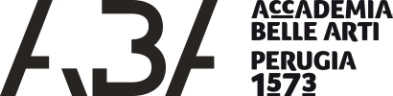 MODULO DI RICHIESTA PUBBLICAZIONERichiesta n. ………..	 Il/ La sottoscritto/a ……………………………………………………………………………………………………….Cittadinanza…………………………………….....................................................................................................Domiciliato in …………………………………………………..... Tel. ………………………………………………….Email ……………………………………………………………………………………………………………………….Documento ………………………………………………………. n. ……………………………………………………Rilasciato da ……………………………………………………...  il ……………………………………………………Titolo di studio……………………………………………………………………………………………………………..Professione o qualifica …………………………………………………………………………………………………..CHIEDE L’AUTORIZZAZIONE ALLA PUBBLICAZIONEDEL SEGUENTE MATERIALE………………………………………………………………………………………………………………………………………………………………………………………………………………………………………………………………………………………………………………………………………………………………Titolo e/o argomento della pubblicazione………………………………………………………………………Diffusione della pubblicazione	 locale	            nazionale	internazionaleN. di copie …………………….Scopo della pubblicazione	                commerciale		    non commercialeIl sottoscritto si impegna:a  indicare l’identificazione dell’immagine e la sua provenienza, riportando la dicitura “per concessione dell’Accademia di Belle Arti “Pietro Vannucci” di Perugia”;a non cedere a terzi, neppure a titolo gratuito, il materiale riprodotto;a fornire copia delle riproduzioni effettuate e copia della pubblicazione (sia essa a scopi commerciali o non)a non far un uso delle riproduzioni differente rispetto a quello qui dichiarato.  Il sottoscritto dichiara di:aver preso visione del Regolamento che norma l’accesso al patrimonio storico- artistico e culturale dell’Istituzione;I dati personali e informazioni richiesti nel presente modulo saranno trattati esclusivamente ai fini statisticiriguardanti il servizio nel rispetto della vigente normativa sulla privacy.Data  									Firma